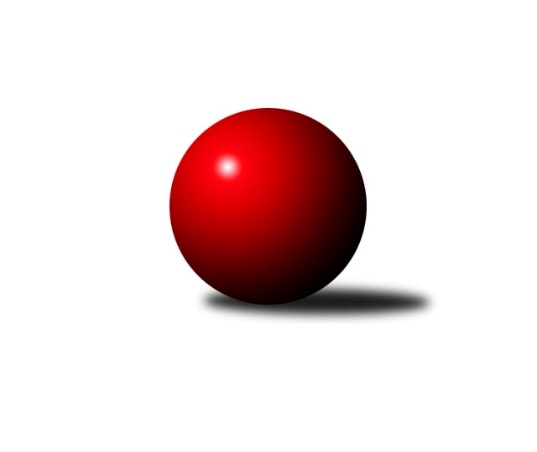 Č.17Ročník 2021/2022	16.7.2024 Krajský přebor Ústeckého kraje 2021/2022Statistika 17. kolaTabulka družstev:		družstvo	záp	výh	rem	proh	skore	sety	průměr	body	plné	dorážka	chyby	1.	Sokol Spořice	15	11	1	3	76.0 : 44.0 	(112.5 : 67.5)	2447	23	1701	746	48.4	2.	TJ Elektrárny Kadaň B	15	11	0	4	80.0 : 40.0 	(104.0 : 76.0)	2433	22	1706	727	44.7	3.	KO Česká Kamenice	15	9	3	3	79.0 : 41.0 	(110.5 : 69.5)	2461	21	1718	743	43.9	4.	TJ Teplice Letná B	14	9	0	5	61.5 : 50.5 	(90.5 : 77.5)	2447	18	1734	713	51.1	5.	Sokol Ústí nad Labem	16	8	1	7	66.5 : 61.5 	(97.0 : 95.0)	2420	17	1693	727	50.9	6.	SKK Podbořany B	14	8	0	6	54.5 : 57.5 	(80.5 : 87.5)	2407	16	1699	708	46.4	7.	TJ Lokomotiva Žatec	16	7	0	9	63.5 : 64.5 	(100.0 : 92.0)	2410	14	1708	702	47.7	8.	SKK Bílina	16	6	1	9	59.5 : 68.5 	(96.5 : 95.5)	2423	13	1694	730	46.4	9.	TJ Lokomotiva Ústí n. L. C	15	6	0	9	57.5 : 62.5 	(85.0 : 95.0)	2423	12	1698	724	52.5	10.	TJ VTŽ Chomutov B	16	5	1	10	48.5 : 79.5 	(80.0 : 112.0)	2356	11	1685	671	60.9	11.	SK Verneřice B	16	0	1	15	25.5 : 102.5 	(51.5 : 140.5)	2239	1	1590	648	67Tabulka doma:		družstvo	záp	výh	rem	proh	skore	sety	průměr	body	maximum	minimum	1.	KO Česká Kamenice	8	7	1	0	51.5 : 12.5 	(67.5 : 28.5)	2454	15	2529	2381	2.	TJ Elektrárny Kadaň B	7	7	0	0	47.5 : 8.5 	(57.5 : 26.5)	2524	14	2614	2431	3.	Sokol Spořice	8	7	0	1	45.0 : 19.0 	(67.0 : 29.0)	2372	14	2439	2261	4.	SKK Podbořany B	8	7	0	1	42.0 : 22.0 	(57.0 : 39.0)	2587	14	2643	2499	5.	Sokol Ústí nad Labem	8	6	1	1	42.5 : 21.5 	(52.0 : 44.0)	2396	13	2489	2290	6.	TJ Teplice Letná B	7	5	0	2	33.0 : 23.0 	(47.5 : 36.5)	2510	10	2593	2383	7.	TJ Lokomotiva Žatec	8	5	0	3	38.0 : 26.0 	(58.5 : 37.5)	2526	10	2597	2378	8.	TJ Lokomotiva Ústí n. L. C	8	4	0	4	35.0 : 29.0 	(46.5 : 49.5)	2499	8	2590	2428	9.	TJ VTŽ Chomutov B	7	3	1	3	27.0 : 29.0 	(42.5 : 41.5)	2372	7	2474	2273	10.	SKK Bílina	7	2	1	4	28.5 : 27.5 	(48.0 : 36.0)	2448	5	2510	2371	11.	SK Verneřice B	8	0	0	8	13.5 : 50.5 	(28.5 : 67.5)	2332	0	2418	2275Tabulka venku:		družstvo	záp	výh	rem	proh	skore	sety	průměr	body	maximum	minimum	1.	Sokol Spořice	7	4	1	2	31.0 : 25.0 	(45.5 : 38.5)	2457	9	2548	2304	2.	TJ Teplice Letná B	7	4	0	3	28.5 : 27.5 	(43.0 : 41.0)	2438	8	2605	2245	3.	TJ Elektrárny Kadaň B	8	4	0	4	32.5 : 31.5 	(46.5 : 49.5)	2422	8	2565	2197	4.	SKK Bílina	9	4	0	5	31.0 : 41.0 	(48.5 : 59.5)	2421	8	2562	2248	5.	KO Česká Kamenice	7	2	2	3	27.5 : 28.5 	(43.0 : 41.0)	2462	6	2553	2337	6.	TJ Lokomotiva Ústí n. L. C	7	2	0	5	22.5 : 33.5 	(38.5 : 45.5)	2412	4	2628	2293	7.	TJ Lokomotiva Žatec	8	2	0	6	25.5 : 38.5 	(41.5 : 54.5)	2395	4	2543	2281	8.	Sokol Ústí nad Labem	8	2	0	6	24.0 : 40.0 	(45.0 : 51.0)	2423	4	2548	2302	9.	TJ VTŽ Chomutov B	9	2	0	7	21.5 : 50.5 	(37.5 : 70.5)	2354	4	2516	2192	10.	SKK Podbořany B	6	1	0	5	12.5 : 35.5 	(23.5 : 48.5)	2377	2	2490	2272	11.	SK Verneřice B	8	0	1	7	12.0 : 52.0 	(23.0 : 73.0)	2227	1	2392	1978Tabulka podzimní části:		družstvo	záp	výh	rem	proh	skore	sety	průměr	body	doma	venku	1.	KO Česká Kamenice	10	7	2	1	57.0 : 23.0 	(75.0 : 45.0)	2494	16 	6 	1 	0 	1 	1 	1	2.	Sokol Spořice	10	7	1	2	50.0 : 30.0 	(72.5 : 47.5)	2423	15 	4 	0 	1 	3 	1 	1	3.	TJ Elektrárny Kadaň B	10	6	0	4	47.0 : 33.0 	(66.5 : 53.5)	2425	12 	3 	0 	0 	3 	0 	4	4.	TJ Teplice Letná B	10	6	0	4	44.0 : 36.0 	(63.5 : 56.5)	2456	12 	4 	0 	2 	2 	0 	2	5.	SKK Bílina	10	5	1	4	41.5 : 38.5 	(64.0 : 56.0)	2432	11 	2 	1 	2 	3 	0 	2	6.	TJ VTŽ Chomutov B	10	5	1	4	39.5 : 40.5 	(58.5 : 61.5)	2350	11 	3 	1 	1 	2 	0 	3	7.	Sokol Ústí nad Labem	10	5	0	5	40.5 : 39.5 	(62.0 : 58.0)	2439	10 	5 	0 	1 	0 	0 	4	8.	SKK Podbořany B	10	5	0	5	35.5 : 44.5 	(56.0 : 64.0)	2389	10 	4 	0 	1 	1 	0 	4	9.	TJ Lokomotiva Ústí n. L. C	10	4	0	6	38.5 : 41.5 	(56.0 : 64.0)	2392	8 	2 	0 	2 	2 	0 	4	10.	TJ Lokomotiva Žatec	10	2	0	8	28.5 : 51.5 	(51.0 : 69.0)	2395	4 	1 	0 	3 	1 	0 	5	11.	SK Verneřice B	10	0	1	9	18.0 : 62.0 	(35.0 : 85.0)	2256	1 	0 	0 	5 	0 	1 	4Tabulka jarní části:		družstvo	záp	výh	rem	proh	skore	sety	průměr	body	doma	venku	1.	TJ Elektrárny Kadaň B	5	5	0	0	33.0 : 7.0 	(37.5 : 22.5)	2510	10 	4 	0 	0 	1 	0 	0 	2.	TJ Lokomotiva Žatec	6	5	0	1	35.0 : 13.0 	(49.0 : 23.0)	2484	10 	4 	0 	0 	1 	0 	1 	3.	Sokol Spořice	5	4	0	1	26.0 : 14.0 	(40.0 : 20.0)	2469	8 	3 	0 	0 	1 	0 	1 	4.	Sokol Ústí nad Labem	6	3	1	2	26.0 : 22.0 	(35.0 : 37.0)	2397	7 	1 	1 	0 	2 	0 	2 	5.	SKK Podbořany B	4	3	0	1	19.0 : 13.0 	(24.5 : 23.5)	2560	6 	3 	0 	0 	0 	0 	1 	6.	TJ Teplice Letná B	4	3	0	1	17.5 : 14.5 	(27.0 : 21.0)	2469	6 	1 	0 	0 	2 	0 	1 	7.	KO Česká Kamenice	5	2	1	2	22.0 : 18.0 	(35.5 : 24.5)	2440	5 	1 	0 	0 	1 	1 	2 	8.	TJ Lokomotiva Ústí n. L. C	5	2	0	3	19.0 : 21.0 	(29.0 : 31.0)	2566	4 	2 	0 	2 	0 	0 	1 	9.	SKK Bílina	6	1	0	5	18.0 : 30.0 	(32.5 : 39.5)	2417	2 	0 	0 	2 	1 	0 	3 	10.	TJ VTŽ Chomutov B	6	0	0	6	9.0 : 39.0 	(21.5 : 50.5)	2359	0 	0 	0 	2 	0 	0 	4 	11.	SK Verneřice B	6	0	0	6	7.5 : 40.5 	(16.5 : 55.5)	2236	0 	0 	0 	3 	0 	0 	3 Zisk bodů pro družstvo:		jméno hráče	družstvo	body	zápasy	v %	dílčí body	sety	v %	1.	Štefan Kutěra 	Sokol Spořice 	12	/	15	(80%)	24	/	30	(80%)	2.	Zdeněk Ptáček st.	TJ Lokomotiva Žatec 	11.5	/	16	(72%)	22	/	32	(69%)	3.	Petr Bílek 	Sokol Ústí nad Labem 	11	/	11	(100%)	19.5	/	22	(89%)	4.	Petr Andres 	Sokol Spořice 	11	/	15	(73%)	22	/	30	(73%)	5.	Horst Schmiedl 	Sokol Spořice 	11	/	15	(73%)	21	/	30	(70%)	6.	Lubomír Ptáček 	TJ Lokomotiva Žatec 	11	/	15	(73%)	21	/	30	(70%)	7.	Karel Kühnel 	KO Česká Kamenice 	11	/	15	(73%)	21	/	30	(70%)	8.	Jan Zeman 	TJ Lokomotiva Ústí n. L. C 	10	/	11	(91%)	18	/	22	(82%)	9.	Oldřich Lukšík st.	Sokol Spořice 	10	/	12	(83%)	20	/	24	(83%)	10.	Zdeněk Vítr 	SKK Bílina 	10	/	12	(83%)	17.5	/	24	(73%)	11.	Barbora Ambrová 	TJ Elektrárny Kadaň B 	10	/	14	(71%)	20	/	28	(71%)	12.	Miloš Martínek 	KO Česká Kamenice 	10	/	14	(71%)	17.5	/	28	(63%)	13.	Kateřina Ambrová 	TJ Elektrárny Kadaň B 	10	/	14	(71%)	17	/	28	(61%)	14.	Tomáš Malec 	KO Česká Kamenice 	9	/	12	(75%)	17.5	/	24	(73%)	15.	Tomáš Čecháček 	TJ Teplice Letná B 	9	/	12	(75%)	17	/	24	(71%)	16.	Zuzana Tiličková 	TJ Lokomotiva Ústí n. L. C 	9	/	12	(75%)	13	/	24	(54%)	17.	Karel Bouša 	TJ Teplice Letná B 	8.5	/	14	(61%)	16.5	/	28	(59%)	18.	Petr Kunt ml.	Sokol Ústí nad Labem 	8.5	/	16	(53%)	15	/	32	(47%)	19.	Zdeněk Hošek 	TJ Elektrárny Kadaň B 	8	/	12	(67%)	13.5	/	24	(56%)	20.	Martin Vích 	SKK Bílina 	8	/	13	(62%)	17	/	26	(65%)	21.	David Bouša 	TJ Teplice Letná B 	8	/	13	(62%)	17	/	26	(65%)	22.	Petr Staněk 	Sokol Ústí nad Labem 	8	/	14	(57%)	18.5	/	28	(66%)	23.	Zdeněk Rauner 	TJ Lokomotiva Ústí n. L. C 	8	/	14	(57%)	18	/	28	(64%)	24.	Robert Ambra 	TJ Elektrárny Kadaň B 	8	/	14	(57%)	16	/	28	(57%)	25.	Lukáš Uhlíř 	SKK Bílina 	8	/	14	(57%)	15	/	28	(54%)	26.	Karel Beran 	KO Česká Kamenice 	7	/	8	(88%)	12.5	/	16	(78%)	27.	Nela Šuterová 	SKK Podbořany B 	7	/	9	(78%)	15	/	18	(83%)	28.	Josef Jiřinský 	TJ Teplice Letná B 	7	/	10	(70%)	14	/	20	(70%)	29.	Leona Radová 	TJ VTŽ Chomutov B 	7	/	11	(64%)	11.5	/	22	(52%)	30.	Jiří Pavelka 	SKK Bílina 	7	/	16	(44%)	14.5	/	32	(45%)	31.	Martin Čecho 	SKK Bílina 	6.5	/	11	(59%)	11	/	22	(50%)	32.	Antonín Onderka 	TJ Elektrárny Kadaň B 	6.5	/	12	(54%)	9.5	/	24	(40%)	33.	Bára Zemanová 	SKK Podbořany B 	6	/	8	(75%)	8.5	/	16	(53%)	34.	Ondřej Šmíd 	TJ VTŽ Chomutov B 	6	/	9	(67%)	10	/	18	(56%)	35.	Nataša Triščová 	TJ Elektrárny Kadaň B 	6	/	11	(55%)	10	/	22	(45%)	36.	Zbyněk Vytiska 	TJ VTŽ Chomutov B 	6	/	13	(46%)	13	/	26	(50%)	37.	Jiří Jarolím 	TJ Lokomotiva Žatec 	6	/	13	(46%)	11	/	26	(42%)	38.	Iveta Ptáčková 	TJ Lokomotiva Žatec 	6	/	16	(38%)	11.5	/	32	(36%)	39.	Jan Ambra 	TJ Elektrárny Kadaň B 	5.5	/	6	(92%)	10	/	12	(83%)	40.	Kamil Srkal 	SKK Podbořany B 	5.5	/	10	(55%)	9	/	20	(45%)	41.	Petr Šmelhaus 	KO Česká Kamenice 	5.5	/	11	(50%)	13	/	22	(59%)	42.	Vladislav Janda 	KO Česká Kamenice 	5	/	7	(71%)	11.5	/	14	(82%)	43.	Josef Málek 	Sokol Ústí nad Labem 	5	/	7	(71%)	11	/	14	(79%)	44.	Šárka Uhlíková 	TJ Lokomotiva Žatec 	5	/	11	(45%)	13	/	22	(59%)	45.	Slavomír Suchý 	TJ Lokomotiva Ústí n. L. C 	5	/	11	(45%)	11	/	22	(50%)	46.	Václav Tajbl st.	TJ Lokomotiva Žatec 	5	/	11	(45%)	10.5	/	22	(48%)	47.	Jindřich Wolf 	Sokol Ústí nad Labem 	5	/	12	(42%)	8	/	24	(33%)	48.	Vladislav Krusman 	SKK Podbořany B 	5	/	13	(38%)	11.5	/	26	(44%)	49.	Jindřich Formánek 	TJ Teplice Letná B 	5	/	13	(38%)	9	/	26	(35%)	50.	Filip Prokeš 	TJ VTŽ Chomutov B 	5	/	13	(38%)	6.5	/	26	(25%)	51.	Ladislav Moravec 	SK Verneřice B 	5	/	14	(36%)	11.5	/	28	(41%)	52.	David Chýlek 	KO Česká Kamenice 	5	/	15	(33%)	11	/	30	(37%)	53.	Pavlína Sekyrová 	SK Verneřice B 	5	/	16	(31%)	12	/	32	(38%)	54.	Jan Chvátal 	KO Česká Kamenice 	4.5	/	8	(56%)	6.5	/	16	(41%)	55.	Milan Šmejkal 	TJ VTŽ Chomutov B 	4.5	/	14	(32%)	13	/	28	(46%)	56.	Rudolf Březina 	TJ Teplice Letná B 	4	/	5	(80%)	7	/	10	(70%)	57.	Lenka Nováková 	TJ VTŽ Chomutov B 	4	/	6	(67%)	8	/	12	(67%)	58.	Pavel Stupka 	SKK Podbořany B 	4	/	7	(57%)	8	/	14	(57%)	59.	Kryštof Turek 	SKK Podbořany B 	4	/	8	(50%)	8	/	16	(50%)	60.	Marcela Bořutová 	TJ Lokomotiva Ústí n. L. C 	4	/	8	(50%)	8	/	16	(50%)	61.	Daniel Žemlička 	SK Verneřice B 	4	/	9	(44%)	6	/	18	(33%)	62.	Lukáš Zítka 	SK Verneřice B 	4	/	10	(40%)	8	/	20	(40%)	63.	Petr Kunt st.	Sokol Ústí nad Labem 	4	/	14	(29%)	12	/	28	(43%)	64.	Zdenek Ramajzl 	TJ Lokomotiva Ústí n. L. C 	3.5	/	15	(23%)	6	/	30	(20%)	65.	Jaroslav Seifert 	TJ Elektrárny Kadaň B 	3	/	4	(75%)	6	/	8	(75%)	66.	Jitka Jindrová 	Sokol Spořice 	3	/	4	(75%)	5	/	8	(63%)	67.	Milan Schoř 	Sokol Ústí nad Labem 	3	/	5	(60%)	5	/	10	(50%)	68.	Ladislav Elis ml.	SK Verneřice B 	3	/	5	(60%)	5	/	10	(50%)	69.	Zdeněk Ptáček ml.	TJ Lokomotiva Žatec 	3	/	6	(50%)	6	/	12	(50%)	70.	Josef Šíma 	SKK Bílina 	3	/	7	(43%)	7	/	14	(50%)	71.	Petr Kuneš 	Sokol Ústí nad Labem 	3	/	8	(38%)	4	/	16	(25%)	72.	Václav Kordulík 	Sokol Spořice 	3	/	10	(30%)	6.5	/	20	(33%)	73.	Monika Radová 	TJ VTŽ Chomutov B 	3	/	11	(27%)	9	/	22	(41%)	74.	Alexandr Moróc 	TJ Lokomotiva Ústí n. L. C 	3	/	11	(27%)	6	/	22	(27%)	75.	Jitka Šálková 	SKK Bílina 	3	/	12	(25%)	11	/	24	(46%)	76.	Radek Goldšmíd 	SKK Podbořany B 	3	/	13	(23%)	12	/	26	(46%)	77.	Jiří Wetzler 	Sokol Spořice 	3	/	15	(20%)	10	/	30	(33%)	78.	Jan Čermák 	TJ Lokomotiva Žatec 	2	/	3	(67%)	4	/	6	(67%)	79.	Milan Hnilica 	TJ Teplice Letná B 	2	/	6	(33%)	4	/	12	(33%)	80.	Miroslav Zítka 	SK Verneřice B 	2	/	10	(20%)	3	/	20	(15%)	81.	Jitka Váňová 	TJ VTŽ Chomutov B 	1	/	1	(100%)	2	/	2	(100%)	82.	Jana Černíková 	SKK Bílina 	1	/	1	(100%)	2	/	2	(100%)	83.	Kristýna Vorlická 	TJ Lokomotiva Ústí n. L. C 	1	/	1	(100%)	1	/	2	(50%)	84.	Pavel Nováček 	Sokol Ústí nad Labem 	1	/	1	(100%)	1	/	2	(50%)	85.	Milan Mestek 	Sokol Spořice 	1	/	2	(50%)	3	/	4	(75%)	86.	Marek Půta 	SKK Podbořany B 	1	/	2	(50%)	2	/	4	(50%)	87.	Michal Baša 	SKK Podbořany B 	1	/	2	(50%)	2	/	4	(50%)	88.	Jaroslav Vorlický 	TJ Lokomotiva Ústí n. L. C 	1	/	3	(33%)	2	/	6	(33%)	89.	Jitka Sottnerová 	TJ Lokomotiva Ústí n. L. C 	1	/	3	(33%)	2	/	6	(33%)	90.	Vlastimil Heryšer 	SKK Podbořany B 	1	/	4	(25%)	3.5	/	8	(44%)	91.	Ladislav Mandinec 	SKK Podbořany B 	1	/	5	(20%)	1	/	10	(10%)	92.	David Sekyra 	SK Verneřice B 	1	/	6	(17%)	3	/	12	(25%)	93.	Pavlína Černíková 	SKK Bílina 	1	/	6	(17%)	1.5	/	12	(13%)	94.	Rudolf Tesařík 	TJ VTŽ Chomutov B 	1	/	9	(11%)	5	/	18	(28%)	95.	Kamila Ledwoňová 	SK Verneřice B 	0.5	/	6	(8%)	1	/	12	(8%)	96.	Michal Horňák 	TJ Teplice Letná B 	0	/	1	(0%)	1	/	2	(50%)	97.	Martin Soukup 	TJ Teplice Letná B 	0	/	1	(0%)	1	/	2	(50%)	98.	Pavel Vacinek 	TJ Lokomotiva Žatec 	0	/	1	(0%)	1	/	2	(50%)	99.	Květuše Strachoňová 	TJ Lokomotiva Ústí n. L. C 	0	/	1	(0%)	0	/	2	(0%)	100.	Milan Wundrawitz 	Sokol Ústí nad Labem 	0	/	1	(0%)	0	/	2	(0%)	101.	Jindřich Hruška 	TJ Teplice Letná B 	0	/	1	(0%)	0	/	2	(0%)	102.	Zdeněk Ausbuher 	SKK Podbořany B 	0	/	1	(0%)	0	/	2	(0%)	103.	Zdeněk Novák 	TJ VTŽ Chomutov B 	0	/	1	(0%)	0	/	2	(0%)	104.	Pavla Vacinková 	TJ Lokomotiva Žatec 	0	/	1	(0%)	0	/	2	(0%)	105.	Veronika Šílová 	SKK Bílina 	0	/	1	(0%)	0	/	2	(0%)	106.	Martin Pokorný 	TJ Teplice Letná B 	0	/	2	(0%)	2	/	4	(50%)	107.	Lada Strnadová 	TJ Elektrárny Kadaň B 	0	/	2	(0%)	1	/	4	(25%)	108.	Milan Černý 	Sokol Spořice 	0	/	2	(0%)	1	/	4	(25%)	109.	Vlastimil Procházka 	SKK Podbořany B 	0	/	2	(0%)	0	/	4	(0%)	110.	Ladislav Elis st.	SK Verneřice B 	0	/	2	(0%)	0	/	4	(0%)	111.	Michaela Pěničková 	SK Verneřice B 	0	/	2	(0%)	0	/	4	(0%)	112.	Jan Tůma 	TJ VTŽ Chomutov B 	0	/	2	(0%)	0	/	4	(0%)	113.	Jan Brhlík st.	TJ Teplice Letná B 	0	/	3	(0%)	2	/	6	(33%)	114.	Veronika Rajtmajerová 	TJ Lokomotiva Žatec 	0	/	3	(0%)	0	/	6	(0%)	115.	Jaroslav Filip 	TJ Teplice Letná B 	0	/	3	(0%)	0	/	6	(0%)	116.	Stanislav Novák 	TJ VTŽ Chomutov B 	0	/	4	(0%)	1	/	8	(13%)	117.	Hana Machová 	SK Verneřice B 	0	/	11	(0%)	0	/	22	(0%)Průměry na kuželnách:		kuželna	průměr	plné	dorážka	chyby	výkon na hráče	1.	Podbořany, 1-4	2525	1758	767	49.6	(420.9)	2.	TJ Teplice Letná, 1-4	2489	1748	740	52.9	(414.9)	3.	TJ Lokomotiva Ústí nad Labem, 1-4	2487	1744	742	48.2	(414.5)	4.	Žatec, 1-2	2468	1735	732	49.8	(411.4)	5.	Kadaň, 1-2	2465	1728	737	47.7	(411.0)	6.	Bílina, 1-2	2441	1707	733	50.2	(406.9)	7.	Česká Kamenice, 1-2	2395	1681	713	45.8	(399.2)	8.	Verneřice, 1-2	2388	1678	709	54.8	(398.0)	9.	TJ VTŽ Chomutov, 1-2	2385	1670	715	49.6	(397.5)	10.	Sokol Ústí, 1-2	2360	1663	696	52.5	(393.4)	11.	Sokol Spořice, 1-2	2309	1639	670	56.7	(384.9)Nejlepší výkony na kuželnách:Podbořany, 1-4SKK Podbořany B	2643	14. kolo	Nela Šuterová 	SKK Podbořany B	495	12. koloSKK Podbořany B	2629	12. kolo	Jan Zeman 	TJ Lokomotiva Ústí n. L. C	478	14. koloTJ Lokomotiva Ústí n. L. C	2628	14. kolo	Bára Zemanová 	SKK Podbořany B	476	8. koloSKK Podbořany B	2616	15. kolo	Petr Kunt ml.	Sokol Ústí nad Labem	474	8. koloSKK Podbořany B	2606	8. kolo	Lubomír Ptáček 	TJ Lokomotiva Žatec	473	4. koloTJ Teplice Letná B	2598	1. kolo	Bára Zemanová 	SKK Podbořany B	469	14. koloSKK Podbořany B	2581	6. kolo	Zdeněk Rauner 	TJ Lokomotiva Ústí n. L. C	466	14. koloSKK Podbořany B	2567	4. kolo	Nela Šuterová 	SKK Podbořany B	460	15. koloSKK Podbořany B	2552	11. kolo	Oldřich Lukšík st.	Sokol Spořice	457	12. koloSokol Spořice	2548	12. kolo	Vladislav Krusman 	SKK Podbořany B	457	15. koloTJ Teplice Letná, 1-4SKK Podbořany B	2611	13. kolo	Tomáš Čecháček 	TJ Teplice Letná B	474	2. koloTJ Teplice Letná B	2603	13. kolo	Josef Jiřinský 	TJ Teplice Letná B	467	17. koloTJ Teplice Letná B	2593	17. kolo	Karel Bouša 	TJ Teplice Letná B	467	4. koloTJ Teplice Letná B	2591	2. kolo	Petr Staněk 	Sokol Ústí nad Labem	464	6. koloTJ Teplice Letná B	2575	6. kolo	Lukáš Uhlíř 	SKK Bílina	462	17. koloTJ Lokomotiva Ústí n. L. C	2531	9. kolo	David Bouša 	TJ Teplice Letná B	460	17. koloKO Česká Kamenice	2526	8. kolo	Zdeněk Rauner 	TJ Lokomotiva Ústí n. L. C	459	9. koloTJ Teplice Letná B	2512	4. kolo	David Bouša 	TJ Teplice Letná B	456	9. koloSKK Bílina	2509	17. kolo	Jan Zeman 	TJ Lokomotiva Ústí n. L. C	456	9. koloSokol Ústí nad Labem	2482	6. kolo	Josef Jiřinský 	TJ Teplice Letná B	452	13. koloTJ Lokomotiva Ústí nad Labem, 1-4TJ Teplice Letná B	2605	12. kolo	Jan Zeman 	TJ Lokomotiva Ústí n. L. C	476	17. koloTJ Lokomotiva Ústí n. L. C	2590	8. kolo	Jan Zeman 	TJ Lokomotiva Ústí n. L. C	473	13. koloTJ Lokomotiva Ústí n. L. C	2563	17. kolo	Zdeněk Rauner 	TJ Lokomotiva Ústí n. L. C	472	8. koloTJ Lokomotiva Ústí n. L. C	2561	13. kolo	Zdeněk Rauner 	TJ Lokomotiva Ústí n. L. C	463	2. koloTJ Lokomotiva Žatec	2543	15. kolo	Jan Zeman 	TJ Lokomotiva Ústí n. L. C	460	6. koloTJ VTŽ Chomutov B	2516	13. kolo	Zdeněk Ptáček st.	TJ Lokomotiva Žatec	458	15. koloSKK Bílina	2508	6. kolo	Jan Zeman 	TJ Lokomotiva Ústí n. L. C	456	8. koloTJ Lokomotiva Ústí n. L. C	2473	6. kolo	Tomáš Čecháček 	TJ Teplice Letná B	456	12. koloTJ Elektrárny Kadaň B	2470	8. kolo	Pavlína Sekyrová 	SK Verneřice B	454	17. koloTJ Lokomotiva Ústí n. L. C	2468	2. kolo	Zuzana Tiličková 	TJ Lokomotiva Ústí n. L. C	452	12. koloŽatec, 1-2TJ Lokomotiva Žatec	2597	12. kolo	Petr Andres 	Sokol Spořice	466	1. koloTJ Lokomotiva Žatec	2593	17. kolo	Václav Tajbl st.	TJ Lokomotiva Žatec	466	11. koloTJ Lokomotiva Žatec	2588	14. kolo	Lukáš Uhlíř 	SKK Bílina	465	8. koloTJ Elektrárny Kadaň B	2565	11. kolo	Jiří Jarolím 	TJ Lokomotiva Žatec	463	14. koloSKK Bílina	2562	8. kolo	Václav Tajbl st.	TJ Lokomotiva Žatec	461	17. koloTJ Lokomotiva Žatec	2554	16. kolo	Václav Tajbl st.	TJ Lokomotiva Žatec	459	12. koloTJ Lokomotiva Žatec	2535	11. kolo	Kateřina Ambrová 	TJ Elektrárny Kadaň B	458	11. koloTJ Lokomotiva Žatec	2535	8. kolo	Jan Čermák 	TJ Lokomotiva Žatec	457	14. koloSokol Spořice	2509	1. kolo	Zdeněk Hošek 	TJ Elektrárny Kadaň B	456	11. koloSKK Podbořany B	2490	16. kolo	Lubomír Ptáček 	TJ Lokomotiva Žatec	454	12. koloKadaň, 1-2TJ Elektrárny Kadaň B	2614	17. kolo	Petr Bílek 	Sokol Ústí nad Labem	495	15. koloTJ Elektrárny Kadaň B	2570	13. kolo	Zdeněk Hošek 	TJ Elektrárny Kadaň B	466	10. koloTJ Elektrárny Kadaň B	2557	10. kolo	Barbora Ambrová 	TJ Elektrárny Kadaň B	465	2. koloTJ Elektrárny Kadaň B	2520	7. kolo	Barbora Ambrová 	TJ Elektrárny Kadaň B	463	17. koloTJ Elektrárny Kadaň B	2493	15. kolo	Jaroslav Seifert 	TJ Elektrárny Kadaň B	458	13. koloSokol Ústí nad Labem	2482	15. kolo	Tomáš Malec 	KO Česká Kamenice	456	17. koloTJ Elektrárny Kadaň B	2482	2. kolo	Jan Ambra 	TJ Elektrárny Kadaň B	456	17. koloTJ Elektrárny Kadaň B	2431	16. kolo	Zdeněk Vítr 	SKK Bílina	452	2. koloTJ Teplice Letná B	2425	7. kolo	Ladislav Moravec 	SK Verneřice B	452	13. koloSKK Podbořany B	2419	10. kolo	Barbora Ambrová 	TJ Elektrárny Kadaň B	446	13. koloBílina, 1-2SKK Bílina	2510	1. kolo	Lukáš Uhlíř 	SKK Bílina	457	1. koloSKK Bílina	2508	7. kolo	Lukáš Uhlíř 	SKK Bílina	456	5. koloSokol Spořice	2496	16. kolo	Miloš Martínek 	KO Česká Kamenice	453	3. koloTJ Elektrárny Kadaň B	2493	14. kolo	Oldřich Lukšík st.	Sokol Spořice	452	16. koloKO Česká Kamenice	2475	3. kolo	Zdeněk Hošek 	TJ Elektrárny Kadaň B	451	14. koloTJ Teplice Letná B	2470	5. kolo	Zdeněk Vítr 	SKK Bílina	450	5. koloSKK Bílina	2444	14. kolo	Lukáš Uhlíř 	SKK Bílina	449	16. koloSokol Ústí nad Labem	2440	1. kolo	Petr Andres 	Sokol Spořice	446	16. koloSKK Bílina	2439	16. kolo	Martin Čecho 	SKK Bílina	443	1. koloSKK Bílina	2435	5. kolo	Lukáš Uhlíř 	SKK Bílina	442	14. koloČeská Kamenice, 1-2KO Česká Kamenice	2529	5. kolo	Tomáš Malec 	KO Česká Kamenice	447	7. koloKO Česká Kamenice	2492	15. kolo	Tomáš Malec 	KO Česká Kamenice	443	15. koloKO Česká Kamenice	2486	9. kolo	David Chýlek 	KO Česká Kamenice	436	5. koloKO Česká Kamenice	2482	10. kolo	Karel Kühnel 	KO Česká Kamenice	436	4. koloKO Česká Kamenice	2433	7. kolo	Karel Kühnel 	KO Česká Kamenice	435	9. koloSokol Spořice	2432	7. kolo	Karel Beran 	KO Česká Kamenice	433	5. koloKO Česká Kamenice	2422	4. kolo	Karel Kühnel 	KO Česká Kamenice	433	10. koloTJ Elektrárny Kadaň B	2413	5. kolo	Miloš Martínek 	KO Česká Kamenice	432	15. koloKO Česká Kamenice	2403	2. kolo	Karel Beran 	KO Česká Kamenice	431	2. koloKO Česká Kamenice	2381	6. kolo	Miloš Martínek 	KO Česká Kamenice	431	9. koloVerneřice, 1-2KO Česká Kamenice	2553	14. kolo	Jan Ambra 	TJ Elektrárny Kadaň B	460	1. koloSokol Spořice	2459	3. kolo	Jan Zeman 	TJ Lokomotiva Ústí n. L. C	457	5. koloTJ Elektrárny Kadaň B	2453	1. kolo	Petr Andres 	Sokol Spořice	447	3. koloTJ Teplice Letná B	2434	16. kolo	Miloš Martínek 	KO Česká Kamenice	446	14. koloTJ Lokomotiva Ústí n. L. C	2428	5. kolo	Pavlína Sekyrová 	SK Verneřice B	445	14. koloSK Verneřice B	2418	14. kolo	David Bouša 	TJ Teplice Letná B	444	16. koloSKK Bílina	2417	11. kolo	Václav Kordulík 	Sokol Spořice	443	3. koloSokol Ústí nad Labem	2415	12. kolo	Lukáš Zítka 	SK Verneřice B	443	5. koloTJ Lokomotiva Žatec	2397	7. kolo	Petr Šmelhaus 	KO Česká Kamenice	441	14. koloSK Verneřice B	2367	11. kolo	Martin Čecho 	SKK Bílina	437	11. koloTJ VTŽ Chomutov, 1-2SKK Bílina	2502	12. kolo	Martin Vích 	SKK Bílina	463	12. koloTJ VTŽ Chomutov B	2474	10. kolo	Ondřej Šmíd 	TJ VTŽ Chomutov B	452	4. koloTJ Elektrárny Kadaň B	2423	4. kolo	Pavlína Černíková 	SKK Bílina	448	12. koloTJ VTŽ Chomutov B	2423	4. kolo	Ondřej Šmíd 	TJ VTŽ Chomutov B	443	10. koloTJ VTŽ Chomutov B	2419	5. kolo	Zbyněk Vytiska 	TJ VTŽ Chomutov B	440	12. koloTJ Lokomotiva Žatec	2399	5. kolo	Leona Radová 	TJ VTŽ Chomutov B	436	5. koloSKK Podbořany B	2394	3. kolo	Lubomír Ptáček 	TJ Lokomotiva Žatec	435	5. koloSK Verneřice B	2392	10. kolo	Pavel Stupka 	SKK Podbořany B	434	3. koloSokol Ústí nad Labem	2382	14. kolo	Antonín Onderka 	TJ Elektrárny Kadaň B	434	4. koloTJ VTŽ Chomutov B	2370	1. kolo	Petr Staněk 	Sokol Ústí nad Labem	432	14. koloSokol Ústí, 1-2Sokol Ústí nad Labem	2489	2. kolo	Petr Bílek 	Sokol Ústí nad Labem	446	7. koloSokol Ústí nad Labem	2464	13. kolo	Petr Bílek 	Sokol Ústí nad Labem	443	13. koloSokol Ústí nad Labem	2446	7. kolo	Lukáš Zítka 	SK Verneřice B	443	9. koloTJ VTŽ Chomutov B	2409	2. kolo	Petr Bílek 	Sokol Ústí nad Labem	435	10. koloSokol Ústí nad Labem	2401	10. kolo	Petr Bílek 	Sokol Ústí nad Labem	433	16. koloSokol Ústí nad Labem	2368	5. kolo	Petr Bílek 	Sokol Ústí nad Labem	433	5. koloSokol Ústí nad Labem	2367	9. kolo	Lubomír Ptáček 	TJ Lokomotiva Žatec	429	10. koloTJ Elektrárny Kadaň B	2359	3. kolo	Petr Staněk 	Sokol Ústí nad Labem	428	2. koloSokol Ústí nad Labem	2343	16. kolo	Petr Staněk 	Sokol Ústí nad Labem	428	13. koloKO Česká Kamenice	2337	16. kolo	Petr Bílek 	Sokol Ústí nad Labem	427	3. koloSokol Spořice, 1-2Sokol Spořice	2439	10. kolo	Oldřich Lukšík st.	Sokol Spořice	464	17. koloSokol Spořice	2411	17. kolo	Oldřich Lukšík st.	Sokol Spořice	458	9. koloSokol Spořice	2411	4. kolo	Štefan Kutěra 	Sokol Spořice	449	6. koloSokol Spořice	2409	9. kolo	Oldřich Lukšík st.	Sokol Spořice	442	10. koloSokol Spořice	2379	13. kolo	Štefan Kutěra 	Sokol Spořice	439	9. koloSokol Spořice	2370	6. kolo	Horst Schmiedl 	Sokol Spořice	434	8. koloTJ VTŽ Chomutov B	2361	8. kolo	Tomáš Čecháček 	TJ Teplice Letná B	433	10. koloTJ Lokomotiva Žatec	2325	13. kolo	Kamil Srkal 	SKK Podbořany B	432	9. koloSokol Ústí nad Labem	2302	17. kolo	Jindřich Formánek 	TJ Teplice Letná B	430	10. koloSokol Spořice	2295	15. kolo	Leona Radová 	TJ VTŽ Chomutov B	428	8. koloČetnost výsledků:	8.0 : 0.0	2x	7.0 : 1.0	20x	6.5 : 1.5	3x	6.0 : 2.0	17x	5.5 : 2.5	1x	5.0 : 3.0	10x	4.0 : 4.0	5x	3.5 : 4.5	1x	3.0 : 5.0	6x	2.5 : 5.5	2x	2.0 : 6.0	12x	1.0 : 7.0	4x	0.0 : 8.0	2x